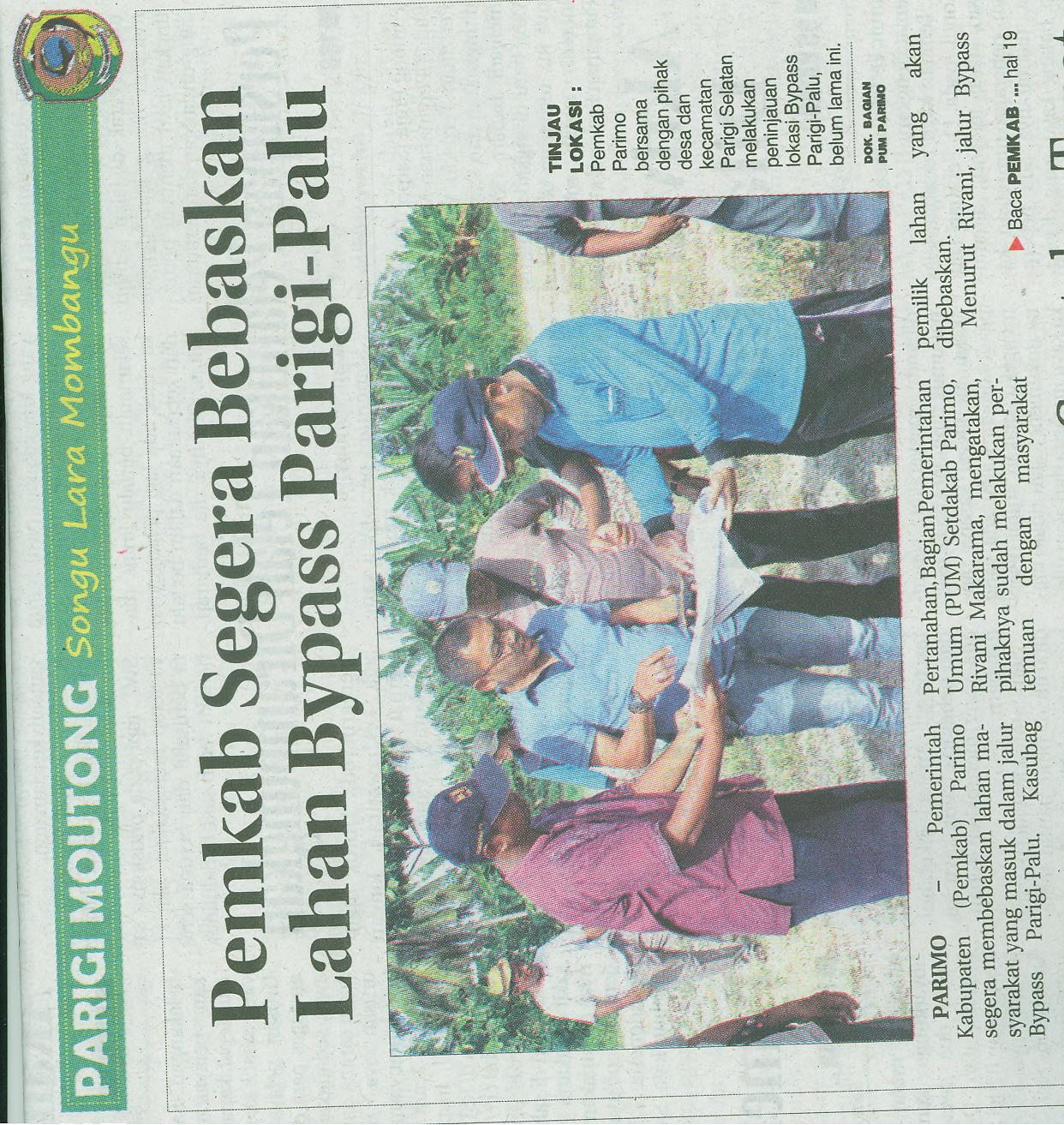 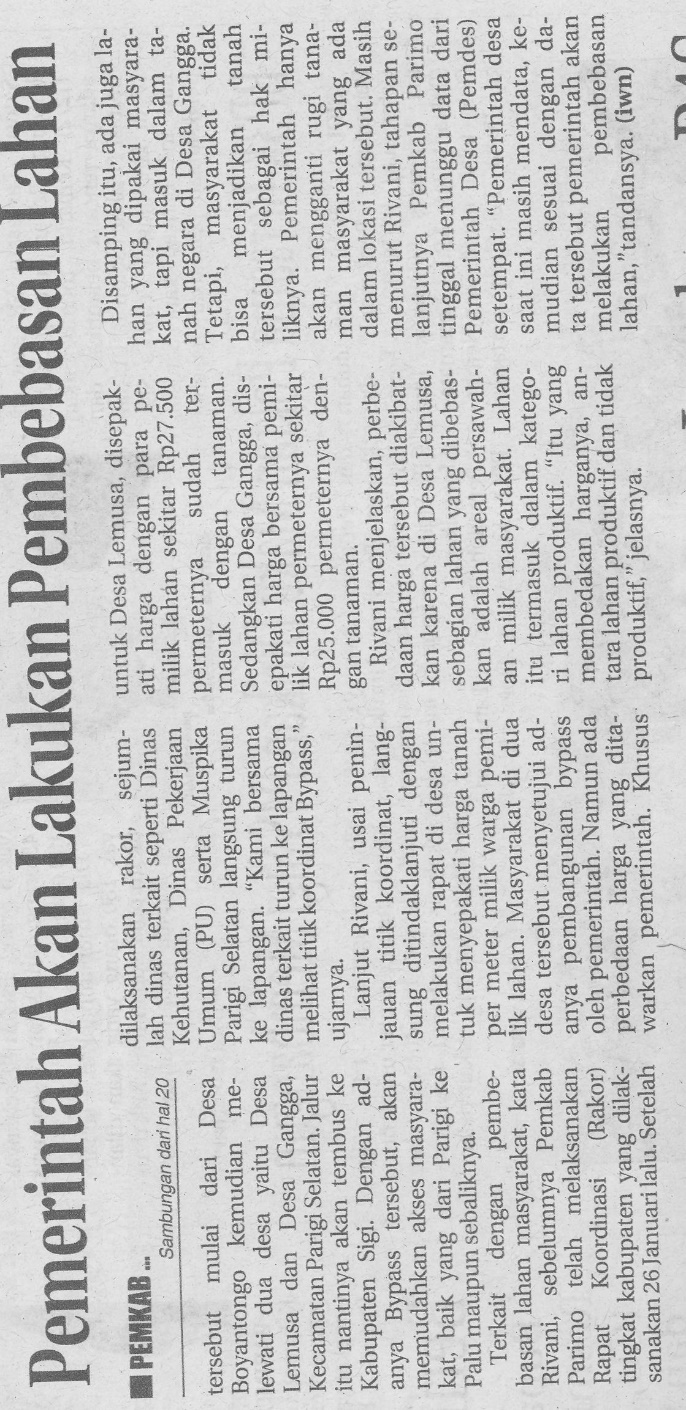 Harian    :Radar SultengKasubaudSulteng IIHari, tanggal:Selasa, 10 Februari 2015KasubaudSulteng IIKeterangan:Pemda segera bebaskan lahan bypass Parigi-PaluKasubaudSulteng IIEntitas:ParimoKasubaudSulteng II